Lundi 08 juin 2020Latin 4ème 3ème : CORRECTIONSUM : PRESENT DE L’INDICATIF ET CONSTRUCTIONS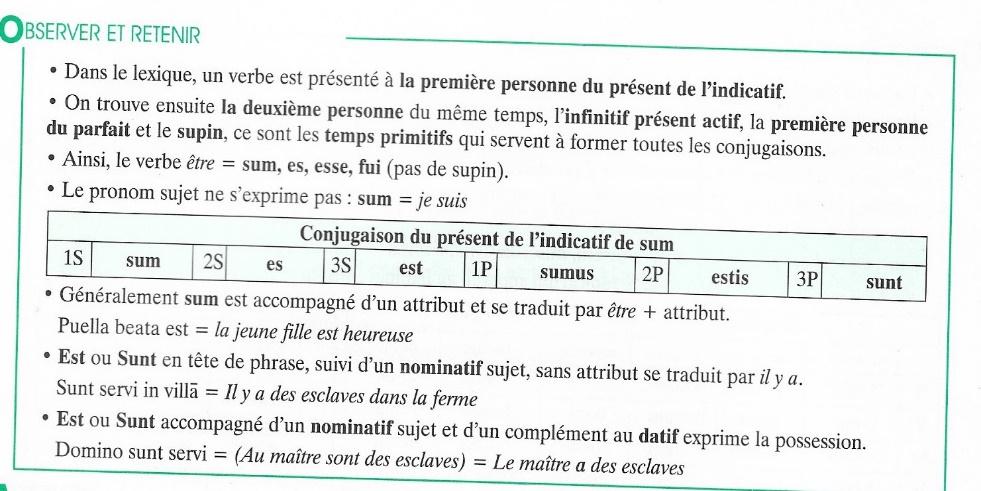 APPLIQUERConjuguez au présent.Complétez par la forme qui convient du verbe sum et traduisez.Pericula multa suntR : Les dangers sont nombreux.Patriae terra saepe bellorum causa est.R : La terre de la patrie est souvent motif de guerre.Miseri sevi, non liberi estis.R : Malheureux esclaves, vous n’êtes pas libres.Est equus in agro.R : Il y a un cheval dans le champ.Serve, non liber vir es.R : Esclave, tu n’es pas un homme libre. Semper novae curae sunt.R : Il y a toujours de nouveaux soins.Domino tres novi servi sunt.R : Le maître a trois nouveaux esclaves.S’ENTRAÎNERTraduisez.Magna et clara est fama Romae et Romanorum.R : Grande et illustre est la réputation de Rome et des Romains.Liberorum virorum liberi beati, ancillarum miseri sunt.R : Les enfants des hommes libres sont heureux, ceux des servantes malheureux.Puellae, non dominae, sed ancillae filiae estis.R : Jeunes filles, vous n’êtes pas des filles de la maîtresse mais de la servante.Agricolis Romanis multi agri sunt.R : Les paysans romains ont de nombreuses terres.Claro poetae pulcher liber est.R : Ce beau livre appartient à un illustre auteur.Puella sumPuer sumNon servus, sed liber vir sumPuella esPuer esNon servus, sed liber vir esPuella estPuer estNon servus, sed liber vir estPuellae sumusPueri sumusNon servi, sed liberi viri sumusPuellae estisPueri estisNon servi, sed liberi viri estisPuellae suntPueri suntNon servi, sed liberi viri sunt